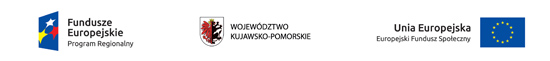 Projekt pn. „Wsparcie aktywności zawodowej osób bezrobotnych w powiecie żnińskim (II)” realizowany w ramach Regionalnego Programu Operacyjnego Województwa Kujawsko-Pomorskiego na lata 2014-2020, Oś priorytetowa 8 Aktywni na rynku pracy, Działanie 8.1 Podniesienie aktywności zawodowej osób bezrobotnych poprzez działania powiatowych urzędów pracy.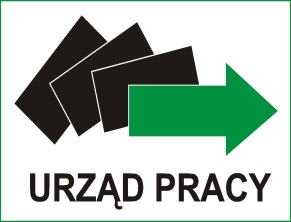 ………………………………………..   (pieczęć firmowa Wnioskodawcy)                                                                                                                                                                                                                              …………………………………….                                                                                                                                                          miejscowość i dataCAZ.IRP - 605-      /     /17 (znak sprawy -wypełnia PUP)                                                                                                     Starosta Żniński                                                                                                                                         za pośrednictwem                                                                                                                                          Powiatowego Urzędu Pracy                                                                                                                                         w ŻninieWN I O S E Ko refundację z Funduszu Pracy kosztów wyposażenia lub doposażenia stanowiska(-k) pracydla skierowanego(-ych) bezrobotnego(-ych)                                                                                                                                                                                                                                                                                             Podstawa prawna:Art. 46 ust.1 pkt 1 ustawy z dnia 20 kwietnia 2004 r. o promocji zatrudnienia i instytucjach rynku pracy (Dz. U. 
z 2017, poz. 1065 z późn. zm.);Rozporządzenie Ministra Rodziny, Pracy i Polityki Społecznej z dnia 14.07.2017 r. w sprawie dokonywania 
z Funduszu Pracy refundacji kosztów wyposażenia lub doposażenia stanowiska pracy dla skierowanego bezrobotnego oraz przyznawania środków na podjęcie działalności gospodarczej (Dz. U. z 2017, poz. 1380)Rozporządzenie Komisji  (UE) Nr 1407/2013  z dnia 18.12.2013r. w sprawie stosowania art. 107 i 108 Traktatu 
o funkcjonowaniu Unii Europejskiej do pomocy de minimis (Dz.Urz. UE L 352 z dnia 24.12.2013r., str.1);Rozporządzenie Komisji (UE) Nr 1408/2013 z dnia 18.12.2013r. w sprawie stosowania art. 107 i 108 Traktatu 
o funkcjonowaniu Unii Europejskiej do pomocy de minimis w sektorze rolnym (Dz.Urz. UE L 352 z dnia 24.12.2013r., str.9).Wniosek należy wypełnić czytelnie. Wnioskodawca udziela odpowiedzi na każdy punkt we wniosku, a jeżeli informacje zawarte w punkcie nie dotyczą Wnioskodawcy, należy wpisać „nie dotyczy”, „nie posiadam”. Uwzględniane są tylko wnioski kompletne i prawidłowo sporządzone. Przyjęcie wniosku do rozpatrzenia nie oznacza przyznania dofinansowania.Wnioskowana kwota refundacji………………………………..złWnioskuję o wyposażenie lub doposażenie stanowiska(-k) pracy dla ……………. osoby/osób bezrobotnej(-ych).                                                                                                                        …………………………………………………...                                                                                                                                                                           ( pieczęć i podpis Wnioskodawcy lub osoby uprawnionej                                                                                                                                                                                               do reprezentowania Wnioskodawcy)I.    DANE DOTYCZĄCE WNIOSKODAWCYPełna nazwa lub – w przypadku osoby fizycznej - imię i nazwisko : podmiotu prowadzącego działalność gospodarczą / niepublicznego przedszkola / niepublicznej szkoły / osoby fizycznej lub osoby prawnej lub jednostki organizacyjnej nieposiadającej osobowości prawnej, będącej posiadaczem gospodarstwa rolnego lub prowadzącej dział specjalny produkcji rolnej (zwanej producentem rolnym)       …………………………………………………………………………………………………………………….      …………………………………………………………………………………………………………………….      …………………………………………………………………………………………………………………….Siedziba i adres lub – w przypadku osoby fizycznej -  miejsce zamieszkania i adres      …………………………………………………………………………………………………………………….      …………………………………………………………………………………………………………………….Telefon/fax………………………………………………………………………………………………………..E-mail osoby upoważnionej do kontaktu………………………………………………………………………..PESEL ( dot. osoby fizycznej)………………………………… NIP……………………………………………REGON (jeżeli został nadany)………………………………… PKD…………………………………………..Data rozpoczęcia prowadzenia działalności……………………………………………………………………...Forma prawna prowadzonej działalności ………………………………………………………………………..Forma opodatkowania podatkiem dochodowym  (właściwe zaznaczyć „x”)            ⁪□ pełna księgowość                                            □ księga przychodów i rozchodów             ⁪□ karta podatkowa                                                         □ ryczałt od przychodów ewidencjonowanych Liczba pracowników* w dniu złożenia wniosku w przeliczeniu na pełny wymiar czasu pracy…………………* Pracownik – zgodnie z kodeksem pracy oznacza osobę zatrudnioną na podstawie umowy o pracę, powołania, wyboru,  mianowania lub spółdzielczej umowy o pracę. Ilość osób zatrudnionych w niepełnym wymiarze czasu pracy i przy pracach sezonowych stanowi części ułamkowe. Do liczby zatrudnionych nie wlicza się osób na urlopach macierzyńskich, wychowawczych, przebywających na urlopach bezpłatnych, młodocianych, odbywających służbę wojskową, osób zatrudnionych na umowę o dzieło, umowę zlecenie.Liczba pracowników, z którymi rozwiązano stosunek pracy w okresie 6 miesięcy bezpośrednio poprzedzających dzień złożenia wniosku:     -  w drodze wypowiedzenia dokonanego przez pracodawcę ……………………………………………………..     -  na mocy porozumienia stron z przyczyn niedotyczących pracownika …………………………………………    -  inne przyczyny (podać liczbę zwolnionych pracowników, przyczynę zwolnienia, nazwę stanowiska)………………………….       ……………………………………………………………………………………………………………………       ……………………………………………………………………………………………………………………       ……………………………………………………………………………………………………………………Liczba pracowników, którym zmniejszono wymiar czasu pracy w okresie 6 miesięcy bezpośrednio poprzedzających dzień złożenia wniosku………………………………………………………………………... Kategoria przedsiębiorstwa*  (właściwe zaznaczyć „x”)□ mikro    □małe     □średnie    □pozostałe    ⁪        * Definicja kategorii przedsiębiorstwa:                Mikroprzedsiębiorstwo: przedsiębiorstwo zatrudniające mniej niż 10 pracowników i którego roczny obrót                lub roczna suma bilansowa nie przekracza 2 milionów EUR.                Małe przedsiębiorstwo: przedsiębiorstwo zatrudniające mniej niż 50 pracowników i którego roczny obrót        lub roczna suma bilansowa nie przekracza 10 milionów EUR.               Średnie przedsiębiorstwo: przedsiębiorstwo zatrudniające mniej niż 250 pracowników i którego roczny obrót         nie przekracza 50 milionów EUR lub całkowity bilans roczny nie przekracza 43 milionów EUR.Nazwa banku i numer konta ……………………………………………………………………………………..       …………………………………………………………………………………………………………………… Osoby uprawnione do reprezentowania Wnioskodawcy ( podać imię i nazwisko oraz zajmowane stanowisko )       …………………………………….....…………………………………………………………………………...       ……………………………………………………………………………………………………………………W przypadku prowadzenia przez Wnioskodawcę innych rodzajów działalności należy podać ich nazwę, rodzaj, nr REGON oraz formę prawną działalności……………………………………………………………...………………………………………………………………………………………………………………………………………………………………………………………………………………………………………… II.   Charakterystyka prowadzonej działalnościOpis przedmiotu działalności…………………………………………………………………………………….      …………………………………………………………………………………………………………………….      …………………………………………………………………………………………………………………….       …………………………………………………………………………………………………………………….      …………………………………………………………………………………………………………………….      …………………………………………………………………………………………………………………….      …………………………………………………………………………………………………………………….     Opis rynku, na jakim działa Wnioskodawca, główni dostawcy i odbiorcy, zawarte umowy itp………………...……………………………………………………………………………………………………………………………………………………………………………………………………………………………………………………………………………………………………………………………………………………………………………………………………………………………………………………………………………………………………………………………………………………………………………………………………………………………………………………………………………………………………………………………………………………………………………………………………………………………………………………Opis perspektyw rozwoju Wnioskodawcy, w tym w kontekście planowanych do utworzenia nowych miejsc pracy……………………………………………………………………………………………………………...………………………………………………………………………………………………………………………………………………………………………………………………………………………………………………………………………………………………………………………………………………………………………………………………………………………………………………………………………………………………………………………………………………………………………………………………………………………………………………………………………………………………………………………………III.    DANE  DOTYCZĄCE  STANOWISK  PRACY, NA  KTÓRYCH  MAJĄ  BYĆ  ZATRUDNIENI               SKIEROWANI  BEZROBOTNI1. Miejsce wykonywania prac.......................................................................................................................................     ..................................................................................................................................................................................2.  Proponowane warunki pracy (zmianowość, godziny pracy, wysokość wynagrodzenia brutto)       ...............................…..............................................................................................................................................* zgodnie z Klasyfikacją zawodów i specjalności stanowiącą załącznik do rozporządzenia Ministra Pracy i Polityki Społecznej z dnia 
07 listopada 2016 r. w sprawie klasyfikacji zawodów i specjalności na potrzeby rynku pracy oraz zakresu jej stosowania (Dz. U. 2016r. , poz. 1876), która jest dostępna na stronie: www.znin.praca.gov.pl w zakładce Instrumenty Rynku Pracy.3. Krótkie uzasadnienie potrzeby utworzenia nowego miejsca pracy    ……………………………………………………………………………………………………………………...   ………………………………………………………………………………………………………………………   ………………………………………………………………………………………………………………………   ………………………………………………………………………………………………………………………   ………………………………………………………………………………………………………………………4. Działania podjęte na rzecz przygotowania nowego miejsca pracy   ………………………………………………………………………………………………………………………   ………………………………………………………………………………………………………………………   ………………………………………………………………………………………………………………………   ………………………………………………………………………………………………………………………   ………………………………………………………………………………………………………………………   * właściwe zaznaczyć „x”(oddzielnie dla każdego stanowiska)IV.     KALKULACJA WYDATKÓW NA WYPOSAŻENIE LUB DOPOSAŻENIE DLA POSZCZEGÓLNYCH  STANOWISK PRACY I ŹRÓDŁA ICH FINANSOWANIANazwa stanowiska: ........................................................................................................................Uwaga! Wnioskodawca zobowiązany będzie do zwrotu równowartości odzyskanego, zgodnie z ustawą z dnia 11 marca 2004 r. o podatku od towarów i usług (Dz. U. z 2017 r., poz. 1221.), podatku od zakupionych towarów i usług w ramach przyznanej refundacji.                                                                                                                        …………………………………………………...                                                                                                                                                                           ( pieczęć i podpis Wnioskodawcy lub osoby uprawnionej                                                                                                                                                                                               do reprezentowania Wnioskodawcy)(oddzielnie dla każdego stanowiska)V.  Szczegółowa specyfikacja wydatków dotyczących wyposażenia lub doposażenia stanowiska pracy, 
w szczególności na zakup środków trwałych, urządzeń, maszyn, w tym środków niezbędnych do zapewnienia zgodności stanowiska pracy z przepisami bezpieczeństwa i higieny pracy oraz wymaganiami ergonomiiNazwa stanowiska: ........................................................................................................................Oświadczam, że planowane powyżej zakupy dotyczą wyposażenia lub doposażenia nowego stanowiska pracy dla skierowanego bezrobotnego.                                                                                                                        …………………………………………………...                                                                                                                                                                          ( pieczęć i podpis Wnioskodawcy lub osoby uprawnionej                                                                                                                                                                                               do reprezentowania Wnioskodawcy)* wpisać właściwe(oddzielnie dla każdego stanowiska)VI.   UZASADNIENIE CELOWOŚCI ZAKUPÓW W RAMACH REFUNDACJI (Należy wpisać nr pozycji z tabeli na str. 5, opisać sposób wykorzystania zakupionego środka na tworzonym stanowisku pracy oraz podać źródło informacji, na podstawie którego została oszacowana wartość zakupu)..........................................................................................................................................................................................................………………………………………………………………………………………………………………………..………………………………………………………………………………………………………………………..………………………………………………………………………………………………………………………..………………………………………………………………………………………………………………………..………………………………………………………………………………………………………………………..………………………………………………………………………………………………………………………..………………………………………………………………………………………………………………………..………………………………………………………………………………………………………………………..………………………………………………………………………………………………………………………..………………………………………………………………………………………………………………………..………………………………………………………………………………………………………………………..………………………………………………………………………………………………………………………..………………………………………………………………………………………………………………………..………………………………………………………………………………………………………………………..………………………………………………………………………………………………………………………..………………………………………………………………………………………………………………………..………………………………………………………………………………………………………………………..………………………………………………………………………………………………………………………..………………………………………………………………………………………………………………………..………………………………………………………………………………………………………………………..………………………………………………………………………………………………………………………..………………………………………………………………………………………………………………………..………………………………………………………………………………………………………………………..………………………………………………………………………………………………………………………..………………………………………………………………………………………………………………………..………………………………………………………………………………………………………………………..………………………………………………………………………………………………………………………..…………………………………………………...                                                                                                                                                                             ( pieczęć i podpis Wnioskodawcy lub osoby uprawnionej                                                                                                                                                                                               do reprezentowania Wnioskodawcy)VII.  Proponowana forma zabezpieczenia zwrotu refundacji  (właściwe zaznaczyć „x”):  Poręczenie   (należy wypełnić załącznik nr 4 i 5)             Weksel z poręczeniem wekslowym (aval)               Gwarancja bankowa     Zastaw na prawach lub rzeczach           Blokada środków zgromadzonych na rachunku bankowym				      Akt notarialny o poddaniu się egzekucji przez dłużnika  (należy pobrać i wypełnić dodatkowo oświadczenie o sytuacji majątkowej)VIII.  Deklaracja zatrudnienia  Po okresie obowiązkowego zatrudnienia skierowanego(-ych) bezrobotnego(-ych) tj. po 24 miesiącach deklaruję dalsze jego/ich zatrudnienie na podstawie umowy o pracę / umowy cywilnoprawnej przez okres:(właściwe zaznaczyć znakiem „x”)  1 miesiąca          2 miesięcy        3 miesięcy i więcejPotwierdzam(-y) prawidłowość danych zawartych w niniejszym wniosku oraz ich zgodność ze stanem faktycznym. Mam(-y) świadomość, iż dane zawarte w niniejszym wniosku znajdą odzwierciedlenie w zawartej z Urzędem umowie. Zobowiązuję(-my) się do poinformowania Powiatowego Urzędu Pracy w Żninie w sytuacji zmian jakichkolwiek informacji zawartych we wniosku/ oświadczeniu.Wyrażam(-y) zgodę na przetwarzanie danych osobowych dla celów realizacji procedury związanej z refundacją kosztów wyposażenia lub doposażenia stanowiska pracy dla skierowanego bezrobotnego zgodnie z ustawą z  dnia 29.08.1997 r. o ochronie danych osobowych (Dz. U. z 2016 r., poz. 922).   ……………………………………………………..                               ……………………………………………………….                                                                                                                                                                                                                                                                                                             (pieczęć i podpis Głównego księgowego lub innej osoby                                                                ( pieczęć i podpis Wnioskodawcy lub osoby uprawnionej                                prowadzącej dokumentacją finansową)                                                                                                  do reprezentowania Wnioskodawcy)		Wykaz załączników niezbędnych do rozpatrzenia wniosku:oświadczenie Pracodawcy/ Przedsiębiorcy o spełnieniu warunków niezbędnych do otrzymania refundacji kosztów wyposażenia lub doposażenia stanowiska pracy dla skierowanego bezrobotnego (druk w załączeniu nr 1);oświadczenie Pracodawcy/ Przedsiębiorcy o otrzymaniu lub nieotrzymaniu pomocy de minimis (druk w załączeniu nr 2);oświadczenie Wnioskodawcy (druk w załączeniu nr 3);oświadczenie poręczyciela i jego współmałżonka (druk w załączeniu nr 4);oświadczenie poręczyciela i jego współmałżonka (druk w załączeniu nr 5);formularz informacji przedstawianych przy ubieganiu się o pomoc de minimis w rolnictwie lub rybołówstwie (druk 
w załączeniu nr 6);formularz informacji przedstawianych przy ubieganiu się o pomoc de minimis (druk do pobrania-  nr 7);oświadczenie o sytuacji  majątkowej w przypadku wyboru formy zabezpieczenia zwrotu refundacji- Akt notarialny o poddaniu się egzekucji przez dłużnika ( druk do pobrania);dokument poświadczający formę prawną jednostki (zaświadczenie o wpisie do ewidencji działalności gospodarczej, wpis do rejestru sądowego, w przypadku spółek - dodatkowo umowa spółki, inny dokument potwierdzający uprawnienia
 do występowania w obrocie prawnym);pełnomocnictwo do podejmowania zobowiązań w imieniu Wnioskodawcy, jeżeli zostało udzielone, a nie wynika z innych dokumentów załączonych przez Wnioskodawcę;w przypadku producenta rolnego – dokumenty potwierdzające zatrudnienie w okresie ostatnich 6 miesięcy przed dniem złożenia wniosku, w każdym miesiącu, co najmniej 1 pracownika na podstawie stosunku pracy w pełnym wymiarze czasu pracy oraz dokumenty potwierdzające jego ubezpieczenie np. umowa o pracę, raporty ZUS P RCA, zaświadczenie z ZUS.Wniosek winien być podpisany przez umocowanego przedstawiciela lub przedstawicieli Wnioskodawcy,          upoważnionego(-ych) do podejmowania zobowiązań w jego imieniu zgodnie z wpisem o reprezentacji w stosownym dokumencie, uprawniającym do występowania w obrocie prawnym lub udzielonym pełnomocnictwem. Wymienione wyżej załączniki są niezbędne do rozpatrzenia wniosku. Kopie dokumentów Pracodawca/Przedsiębiorca powinien potwierdzić za zgodność z oryginałem. Wnioski są rozpatrywane w terminie do 30 dni od dnia złożenia.                                                                                                                             ………………………………………………..                                                                                                                                                                                                                                                                                                                                                                                  ( pieczęć i podpis Wnioskodawcy lub osoby uprawnionej                                                                                                                                                                                                 do reprezentowania Wnioskodawcy)		Załącznik nr 1 do wnioskuOŚWIADCZENIE  WNIOSKODAWCY *Oświadczam, że : Część dotycząca wszystkich wnioskodawców zapoznałem/am się z rozporządzeniem Ministra Rodziny, Pracy i Polityki Społecznej z dnia 14 lipca 2017r. w sprawie dokonywania z Funduszu Pracy refundacji kosztów wyposażenia lub doposażenia stanowiska pracy dla skierowanego bezrobotnego oraz przyznawania bezrobotnemu środków 
na podjęcie działalności gospodarczej (Dz. U. z 2017 r., poz. 1380) oraz
□ spełniam / □ nie spełniam ** warunki(ów)  do ubiegania się o refundację kosztów wyposażenia lub doposażenia stanowiska pracy w myśl ww. rozporządzenia;w okresie 6 miesięcy bezpośrednio poprzedzających dzień złożenia wniosku: zmniejszyłem /nie zmniejszyłem*** wymiar czasu pracy pracownika, rozwiązałem /nie rozwiązałem*** stosunek pracy z  pracownikiem w drodze wypowiedzenia dokonanego przeze mnie bądź na mocy porozumienia stron z przyczyn niedotyczących pracowników orazw okresie od dnia złożenia wniosku do dnia otrzymania refundacji dokonam /nie dokonam*** zmniejszenia wymiaru czasu pracy i/lub zwolnień, o których mowa wyżej;zalegam /nie zalegam*** w dniu złożenia wniosku z wypłacaniem wynagrodzeń pracownikom oraz z opłacaniem należnych składek na ubezpieczenia społeczne, ubezpieczenie zdrowotne, Fundusz Pracy, Fundusz Gwarantowanych Świadczeń Pracowniczych oraz Fundusz Emerytur Pomostowych;zalegam /nie zalegam*** w dniu złożenia wniosku z opłacaniem składek do ZUS oraz podatku do US;zalegam /nie zalegam*** w dniu złożenia wniosku z opłacaniem innych danin publicznych;posiadam /nie posiadam w dniu złożenia wniosku nieuregulowanych w terminie zobowiązań cywilnoprawnych;byłem /nie byłem*** karany/a w okresie 2 lat przed dniem złożenia wniosku za przestępstwo przeciwko obrotowi gospodarczemu, w rozumieniu ustawy z dnia 6 czerwca 1997 r. – Kodeks karny (Dz. U. 2016r., poz. 1137 z późn. zm.) lub ustawy z dnia 28 października 2002 r. o odpowiedzialności podmiotów zbiorowych za czyny zabronione pod groźbą kary (Dz. U. z 2016 r. poz. 1541, 
z 2017 r. poz. 724, 933.)w okresie 365 dni przed dniem złożenia wniosku zostałem /nie zostałem*** skazany prawomocnym wyrokiem za naruszenie praw pracowniczych oraz nie jestem objęty/a postępowaniem wyjaśniającym w tej sprawie;podlegam /nie podlegam*** obowiązkowi zwrotu pomocy publicznej wynikającemu 
z wcześniejszej decyzji Komisji (UE) uznającej pomoc za niezgodną z prawem i wspólnym rynkiem;zatrudnię na wyposażonym(-ych) lub doposażonym(-ych) stanowisku(-ach) pracy w pełnym wymiarze czasu pracy skierowanego(-ych) bezrobotnego(-ych) przez okres co najmniej 24 miesięcy;   cd. załącznika nr 1 do wnioskuutrzymam utworzone, w związku z przyznaną refundacją, stanowisko (a) pracy przez okres
 co najmniej 24 miesięcy;□ jestem  / □ nie jestem** płatnikiem podatku VAT;Zapoznałem(-am) się i w pełni akceptuję kryteria refundacji kosztów wyposażenia lub doposażenia stanowiska pracy dla skierowanego bezrobotnego obowiązujące w Powiatowym Urzędzie Pracy w Żninie w 2017 r.Część dodatkowa dotycząca podmiotu prowadzącego działalność gospodarczą **□ dotyczy Wnioskodawcy		□ nie dotyczy Wnioskodawcy  prowadzę działalność gospodarczą w rozumieniu przepisów o swobodzie działalności gospodarczej przez okres 6 miesięcy bezpośrednio poprzedzających dzień złożenia wniosku (do wskazanego okresu prowadzenia działalności gospodarczej nie wlicza się okresu zawieszenia działalności gospodarczej), □ spełniam / □ nie spełniam / □ nie dotyczy** warunki(-ów) rozporządzenia Komisji (UE)             Nr 1407/2013 z dnia 18 grudnia 2013 r. w sprawie stosowania art. 107 i 108 Traktatu o funkcjonowaniu Unii Europejskiej do pomocy de minimis (Dz. Urz. UE L 352 z 24.12.2013, str. 1), □ otrzymałem  / □ nie otrzymałem** pomoc(-y) de minimis w roku bieżącym oraz dwóch poprzedzających go  lat;□ otrzymałem  / □ nie otrzymałem** pomoc(-y) de minimis w rolnictwie/rybołówstwie w roku bieżącym oraz dwóch poprzedzających go lat;□ otrzymałem  / □ nie otrzymałem** pomoc(-y) de minimis w roku bieżącym oraz dwóch poprzedzających go lat w odniesieniu do tych samych kosztów kwalifikujących się do objęcia pomocą de minimis;□ otrzymałem  / □ nie otrzymałem** innej pomoc(-y) niż de minimis w roku bieżącym oraz dwóch poprzednich go lat w odniesieniu do tych samych kosztów kwalifikujących się do objęcia pomocą.Część dodatkowa dotycząca niepublicznego przedszkola  /  niepublicznej szkoły **□ dotyczy Wnioskodawcy		□ nie dotyczy Wnioskodawcy  20. prowadzę działalność na podstawie ustawy z dnia 7 września 1991 r. o systemie oświaty przez okres 6 miesięcy bezpośrednio poprzedzających dzień złożenia wniosku,□ spełniam / □ nie spełniam / □ nie dotyczy** warunki(ów)  rozporządzenia Komisji (UE)             Nr 1407/2013 z dnia 18 grudnia 2013 r. w sprawie stosowania art. 107 i 108 Traktatu o funkcjonowaniu Unii Europejskiej do pomocy de minimis (Dz. Urz. UE L 352 z 24.12.2013, str. 1); refundacja □ jest / □ nie jest** przyznawana jako wsparcie finansowe z Funduszu Pracy w celu realizacji zadań określonych w ustawie z dnia 7 września 1991 r. o systemie oświaty.                                                                                                                                         cd. załącznika nr 1 do wnioskuCzęść dodatkowa dotycząca osoby fizycznej lub osoby prawnej lub jednostki organizacyjnej nieposiadającej osobowości prawnej, będącej posiadaczem gospodarstwa rolnego lub prowadzącej dział specjalny produkcji rolnej        (zwanej producentem rolnym) **                                   □ dotyczy Wnioskodawcy 	      □ nie dotyczy Wnioskodawcy □ posiadam gospodarstwo rolne** w rozumieniu przepisów o podatku rolnym przez okres               co najmniej 6 miesięcy przed dniem złożenia wniosku / □ prowadzę dział specjalny produkcji rolnej** w rozumieniu przepisów o podatku dochodowym od osób fizycznych lub przepisów             o podatku dochodowym od osób prawnych przez okres co najmniej 6 miesięcy przed dniem  złożenia wniosku;w okresie ostatnich 6 miesięcy przed dniem złożenia wniosku □ zatrudniałem(-am) /                        □ nie zatrudniałem(-am)**, w każdym miesiącu , co najmniej jednego pracownika na podstawie stosunku pracy w pełnym wymiarze czasu pracy;□ spełniam / □ nie spełniam** warunki(ów) rozporządzenia Komisji (UE) nr 1408/2013 z dnia       18 grudnia 2013 r. w sprawie stosowania art. 107 i 108 Traktatu o funkcjonowaniu Unii Europejskiej do pomocy de minimis w sektorze rolnym  (Dz. Urz. UE L 352 z 24.12.2013r., str. 9);□ otrzymałem  / □ nie otrzymałem** pomoc(-y) de minimis w rolnictwie w roku bieżącym oraz dwóch poprzedzających go lat;□ otrzymałem  / □ nie otrzymałem** pomoc(-y) de minimis w rolnictwie w roku bieżącym oraz dwóch poprzedzających go lat w odniesieniu do tych samych kosztów kwalifikujących się do objęcia pomocą de minimis.Jestem świadomy/a, iż zeznanie nieprawdy lub zatajenie prawdy zgodnie z art. 233 § 1 ustawy z dnia 06.06.1997 r. – Kodeks karny (Dz.U. 2016, poz.1137) podlega karze pozbawienia wolności do lat 3 oświadczam, że dane zawarte w niniejszym oświadczeniu są zgodne z prawdą.*wypełnić w dniu złożenia wniosku                                   ……………………………………………………………………….                                                                                                                    ( data , pieczęć i podpis Wnioskodawcy lub osoby uprawnionej                                                                                                                                                         do reprezentowania Wnioskodawcy)              ** właściwe zaznaczyć „ x”***skreślić niewłaściweZałącznik nr 2 do wnioskuOŚWIADCZENIE  WNIOSKODAWCY *1.  Oświadczam, że w ciągu bieżącego roku oraz dwóch poprzedzających go lat                                       □otrzymałem(-am) / □ nie otrzymałem(-am) ** pomoc(-y) de minimis, w tym pomoc(-y) de minimis w rolnictwie i rybołówstwie.W przypadku otrzymania ww. pomocy należy uzupełnić poniższą tabelę.2.Oświadczam, że □ otrzymałem(-am) / □ nie otrzymałem(-am) ** pomoc(-y) publiczną(-ej)                    w odniesieniu do tych samych kosztów kwalifikujących się do objęcia pomocą, na pokrycie których ma być przeznaczona pomoc de minimis.Jestem świadomy(-a), iż zeznanie nieprawdy lub zatajenie prawdy zgodnie z art. 233 § 1 ustawy z dnia 06.06.1997 r. - Kodeks karny (Dz.U. 2016, poz.1137 z późn. zm.) podlega karze pozbawienia wolności do lat 3 oświadczam, że dane zawarte w niniejszym oświadczeniu są zgodne z prawdą.* wypełnić w dniu złożenia wniosku                                       ……………………………………………………………………                                                                                                                      ( data, pieczęć i podpis Wnioskodawcy lub osoby uprawnionej                                                                                                                                                           do reprezentowania Wnioskodawcy)** właściwe zaznaczyć „ x”Załącznik nr 3 do wniosku………………………………………….                              (imię i nazwisko)………………………………………….                                       (adres)OŚWIADCZENIE * Jestem świadomy(-a), iż zeznanie nieprawdy lub zatajenie prawdy zgodnie z art. 233 § 1 ustawy z dnia 06.06.1997 r. - Kodeks karny (Dz.U. 2016r. , poz. 1137 z późn. zm.) podlega karze pozbawienia wolności do lat 3 oświadczam, że:          pozostaję w związku małżeńskim będąc jednocześnie we wspólności majątkowej,pozostaję w związku małżeńskim mając rozdzielność majątkową z małżonkiem             (załączyć dokument o rozdzielności majątkowej),              nie pozostaję w związku małżeńskim. (właściwe zaznaczyć „ x”)     * wypełnić w dniu złożenia wniosku                                                                                                                                                   …………………………………………………                                                                                                                          (data i podpis  Wnioskodawcy)         Uwaga! W przypadku przyznania Wnioskodawcy refundacji kosztów wyposażenia lub doposażenia stanowiska pracy dla skierowanego bezrobotnego konieczne jest podpisanie umowy przez jego współmałżonka w siedzibie tutejszego Urzędu w obecności upoważnionego pracownika. Podpis współmałżonka Wnioskodawcy nie jest wymagany w przypadku rozdzielności majątkowej.                                                    Załącznik nr 4 do wniosku                                                                                                                                                                                                                                                            OŚWIADCZENIE PORĘCZYCIELA I JEGO WSPÓŁMAŁŻONKAI.  PORĘCZYCIELJa, niżej podpisany(-a)…………………………………………… imię ojca…………………………nazwisko rodowe…………………………………………urodzony(-a) dnia…………………….......zam………………………………………………………………………….........................................legitymujący(-a) się dowodem osobistym seria …….. numer……………………….wydanym przez…………………………………………………….dnia…………………...PESEL………………….oświadczam, że moje średnie miesięczne dochody netto (liczone z ostatnich 3 miesięcy) wynoszą:1.  z tytułu zatrudnienia …………………………………………. zł;  umowa o pracę zawarta jest na       czas określony – czas nieokreślony – czas wykonania określonej pracy * do dnia……………….2.  inne źródło dochodu (podać jakie)………………………………………………………………....     kwota…………………………. zł.          Powyższe dochody nie są obciążone z tytułu wyroków sądowych lub innych tytułów/                              są obciążone z tytułu *………………………………………………w wysokości ……………………………. zł  miesięcznie.         pozostaję w związku małżeńskim będąc jednocześnie we wspólności majątkowej pozostaję w związku małżeńskim mając rozdzielność majątkową z małżonkiem              (załączyć dokument o rozdzielności majątkowej)              nie pozostaję w związku małżeńskim          nie jestem spokrewniony z wnioskodawcą         jestem spokrewniony z wnioskodawcą ( jest  moim………………….)( właściwe zaznaczyć „x” )Ponadto oświadczam, że poręczałem(-am) / nie poręczałem(-am)* w tutejszym Urzędzie umowy(-ów) cywilnoprawne(-ych), które jeszcze nie wygasły.II.  WSPÓŁMAŁŻONEK PORĘCZYCIELAJa, niżej podpisany(-a)…………………………………………… imię ojca…………………………nazwisko rodowe…………………………………………urodzony(-a) dnia…………………….......zam………………………………………………………………………….........................................legitymujący(-a) się dowodem osobistym seria ……..  numer………………………wydanym przez…………………………………………………….dnia…………………...PESEL………………….oświadczam, że moje średnie miesięczne dochody netto (liczone z ostatnich 3 miesięcy) wynoszą:1.  z tytułu zatrudnienia …………………………………………. zł;  umowa o pracę zawarta jest na       czas określony – czas nieokreślony – czas wykonania określonej pracy * do dnia……………….2.  inne źródło dochodu (podać jakie)………………………………………………………………....     kwota…………………………. zł.          Powyższe dochody nie są obciążone z tytułu wyroków sądowych lub innych tytułów/ są obciążone z tytułu *………………………………………………………………………………...w wysokości ……………………………. zł  miesięcznie.                                                                                                                                                                                                                                                                                                                                                                      Ponadto oświadczam, że poręczałem(-am) / nie poręczałem(-am)* w tutejszym Urzędzie umowy(-ów) cywilnoprawne(-ych), które jeszcze nie wygasły.    * niepotrzebne skreślić                                                                                                                                                                                                                                                                                                                                cd. załącznika nr 4 do wniosku                               III.  Oświadczam(-y), żeAktualne zobowiązania finansowe (z tytułu zaciągniętych kredytów, pożyczek, z tytułu przyznanych limitów kredytowych, inne zobowiązania) wynoszą ogółem ……………………zł.Spłata ostatniej raty powyższych zobowiązań finansowych przewidziana jest na dzień  (w przypadku kilku pożyczek, kredytów itd. prosimy o podanie terminu spłaty każdego zobowiązania) ………………………………………………………………………………………………………….      ………………………………………………………………………………………………………….      ………………………………………………………………………………………………………….  Miesięczna spłata powyższego zadłużenia wynosi ……………………zł.Miesięczny dochód netto po odliczeniu miesięcznej spłaty zadłużenia…………………………złWyrażam zgodę na przetwarzanie moich danych osobowych dla celów realizacji procedury związanej z refundacją kosztów wyposażenia lub doposażenia stanowiska pracy dla skierowanego bezrobotnego zgodnie z ustawą z dnia 29.08.1997 r. o ochronie danych osobowych  (Dz. U. z 2016 r. ,poz. 922)Jestem świadomy(-a), iż zeznanie nieprawdy lub zatajenie prawdy zgodnie z art. 233 § 1 ustawy z dnia 06.06.1997 r. - Kodeks karny (Dz.U. 2016r. , poz. 1137) podlega karze pozbawienia wolności do lat 3 oświadczam, że informacje  zawarte w niniejszym oświadczeniu są zgodne z prawdą.Wiarygodność niniejszego oświadczenia potwierdzam własnoręcznym podpisem.……………………………………………………………………                     (miejscowość i data)                                                                                                                     ………………………………………………………………………..                                                                                                                (podpis poręczyciela)                                                                                     ……………………………………………………                                                                                                                                                       (podpis współmałżonka poręczyciela)Uwaga! Zaświadczenie o dochodach poręczyciela należy dostarczyć do PUP w przypadku pozytywnego rozpatrzenia wniosku (przed podpisaniem umowy). Przedmiotowe zaświadczenie winno być wystawione              w terminie do 30 dni przed dniem podpisania umowy. W przypadku przyznania Wnioskodawcy refundacji konieczne jest podpisanie umowy przez poręczyciela i jego współmałżonka w siedzibie tutejszego Urzędu w obecności upoważnionego pracownika. Podpis współmałżonka poręczyciela nie jest wymagany w przypadku rozdzielności majątkowej.       Załącznik nr 5 do wniosku                                                                                                                                                                                                                                                            OŚWIADCZENIE PORĘCZYCIELA I JEGO WSPÓŁMAŁŻONKAI.  PORĘCZYCIELJa, niżej podpisany(-a)…………………………………………… imię ojca…………………………nazwisko rodowe…………………………………………urodzony(-a) dnia…………………….......zam………………………………………………………………………….........................................legitymujący(-a) się dowodem osobistym seria …….. numer……………………….wydanym przez…………………………………………………….dnia…………………...PESEL………………….oświadczam, że moje średnie miesięczne dochody netto (liczone z ostatnich 3 miesięcy) wynoszą:1.  z tytułu zatrudnienia …………………………………………. zł;  umowa o pracę zawarta jest na       czas określony – czas nieokreślony – czas wykonania określonej pracy * do dnia……………….2.  inne źródło dochodu (podać jakie)………………………………………………………………....     kwota…………………………. zł.          Powyższe dochody nie są obciążone z tytułu wyroków sądowych lub innych tytułów/                              są obciążone z tytułu *………………………………………………………………………………...w wysokości ……………………………. zł  miesięcznie.         pozostaję w związku małżeńskim będąc jednocześnie we wspólności majątkowejpozostaję w związku małżeńskim mając rozdzielność majątkową z małżonkiem              (załączyć dokument o rozdzielności majątkowej)              nie pozostaję w związku małżeńskim          nie jestem spokrewniony z wnioskodawcą         jestem spokrewniony z wnioskodawcą ( jest  moim………………….) ( właściwe zaznaczyć „x” )Ponadto oświadczam, że poręczałem(-am) / nie poręczałem(-am)* w tutejszym Urzędzie umowy(-ów) cywilnoprawne(-ych), które jeszcze nie wygasły.II.  WSPÓŁMAŁŻONEK PORĘCZYCIELAJa, niżej podpisany(-a)…………………………………………… imię ojca…………………………nazwisko rodowe…………………………………………urodzony(-a) dnia…………………….......zam………………………………………………………………………….........................................legitymujący(-a) się dowodem osobistym seria ……..  numer………………………wydanym przez…………………………………………………….dnia…………………...PESEL………………….oświadczam, że moje średnie miesięczne dochody netto (liczone z ostatnich 3 miesięcy) wynoszą:1.  z tytułu zatrudnienia …………………………………………. zł;  umowa o pracę zawarta jest na       czas określony – czas nieokreślony – czas wykonania określonej pracy * do dnia……………….2.  inne źródło dochodu (podać jakie)………………………………………………………………....     kwota…………………………. zł.          Powyższe dochody nie są obciążone z tytułu wyroków sądowych lub innych tytułów/                            są obciążone z tytułu *………………………………………………………………………………...w wysokości ……………………………. zł  miesięcznie.                                                                                                                                                                                                                                                                                                                                                                                                                                                                                                                                                Ponadto oświadczam, że poręczałem(-am) / nie poręczałem(-am)* w tutejszym Urzędzie umowy(-ów) cywilnoprawne(-ych), które jeszcze nie wygasły.      * niepotrzebne skreślić                               cd. załącznika nr 5 do wniosku                               III.  Oświadczam(-y), żeAktualne zobowiązania finansowe (z tytułu zaciągniętych kredytów, pożyczek, z tytułu przyznanych limitów kredytowych, inne zobowiązania) wynoszą ogółem ……………………zł.Spłata ostatniej raty powyższych zobowiązań finansowych przewidziana jest na dzień               (w przypadku kilku pożyczek, kredytów itd. prosimy o podanie terminu spłaty każdego zobowiązania) ……………………………………………………………………………………..……………………………………………………………………………………………………..……………………………………………………………………………………………………..  Miesięczna spłata powyższego zadłużenia wynosi ……………………zł.Miesięczny dochód netto po odliczeniu miesięcznej spłaty zadłużenia………………………złWyrażam zgodę na przetwarzanie moich danych osobowych dla celów realizacji procedury związanej z refundacją kosztów wyposażenia lub doposażenia stanowiska pracy dla skierowanego bezrobotnego zgodnie z ustawą z dnia 29.08.1997 r. o ochronie danych osobowych (Dz. U. z 2016 r., poz. 922)Jestem świadomy(-a), iż zeznanie nieprawdy lub zatajenie prawdy zgodnie z art. 233 § 1 ustawy z dnia 06.06.1997 r. - Kodeks karny (Dz.U. 2016, poz. 1137 z późn. zm) podlega karze pozbawienia wolności do lat 3 oświadczam, że informacje zawarte w niniejszym oświadczeniu są zgodne z prawdą.Wiarygodność niniejszego oświadczenia potwierdzam własnoręcznym podpisem.……………………………………………………………………                     (miejscowość i data)                                                                                                                     ………………………………………………………………………..                                                                                                                (podpis poręczyciela)                                                                                     ……………………………………………………                                                                                                                                                        (podpis współmałżonka poręczyciela)Uwaga! Zaświadczenie o dochodach poręczyciela należy dostarczyć do PUP w przypadku pozytywnego rozpatrzenia wniosku (przed podpisaniem umowy). Przedmiotowe zaświadczenie winno być wystawione             w terminie do 30 dni przed dniem podpisania umowy.W przypadku przyznania Wnioskodawcy refundacji konieczne jest podpisanie umowy przez poręczyciela i jego współmałżonka w siedzibie tutejszego Urzędu w obecności upoważnionego pracownika. Podpis współmałżonka poręczyciela nie jest wymagany w przypadku rozdzielności majątkowej. Załącznik nr 6 do wniosku                                                                                                                                                       (dotyczy pomocy de minimis                                                                                                                                                       w rolnictwie lub rybołówstwie)FORMULARZ INFORMACJI PRZEDSTAWIANYCH PRZEZ WNIOSKODAWCĘ1) Imię i nazwisko albo firma wnioskodawcy........................................................................................................................................................................................2) Miejsca zamieszkania i adres albo siedziba i adres wnioskodawcy........................................................................................................................................................................................3) Rodzaj prowadzonej działalności, w związku z którą ubiega się o pomoc*:    działalność w rolnictwie   działalność w rybołówstwie4) Informacja o otrzymanej pomocy publicznej w odniesieniu do tych samych kosztów kwalifikujących się do objęcia pomocą, na których pokrycie ma być udzielona pomoc de minimis w rolnictwie lub rybołówstwieObjaśnienia:1) Dzień udzielenia pomocy – podać dzień udzielenia pomocy wynikający z decyzji lub umowy.2) Podstawa prawna – podać tytuł aktu prawnego stanowiącego podstawę do udzielenia pomocy.3) Wartość otrzymanej pomocy – podać wartość pomocy jako ekwiwalent dotacji brutto określony w decyzji lub umowie.4) Forma pomocy – wpisać formę otrzymanej pomocy, tj. dotacja, dopłaty do oprocentowania kredytów, zwolnienie lubumorzenie z podatku lub opłat, refundacje w całości lub w części, lub inne.5) Przeznaczenie otrzymanej pomocy – wskazać, czy koszty, które zostały objęte pomocą, dotyczą inwestycji wgospodarstwie rolnym lub rybołówstwie czy działalności bieżącej.Dane osoby upoważnionej do podpisania informacji:.......................................................................                                  .....................................................................                     (imię i nazwisko)                                                                           (data i podpis)*Niepotrzebne skreślićKod zawodu i nazwa stanowiskapracy *Liczba osóbRodzaj pracy, jaka będzie wykonywana przez skierowanego bezrobotnegoWymagane kwalifikacje i inne wymagania niezbędne do wykonywania pracy, jakie powinien spełniać skierowany bezrobotny          WYSZCZEGÓLNIENIE         RODZAJU WYDATKÓW            ŹRÓDŁA FINANSOWANIA            ŹRÓDŁA FINANSOWANIA RAZEM KOSZTY              w zł          (brutto)(brutto)          WYSZCZEGÓLNIENIE         RODZAJU WYDATKÓW  ŚRODKI WŁASNE            w zł        ŚRODKIFUNDUSZU PRACY             w zł RAZEM KOSZTY              w zł          (brutto)(brutto)1.2.3.4.5.6.7.8.9.10.11.12.13.14.15RAZEMRAZEMLp.WYSZCZEGÓLNIENIE ZAKUPÓWKWOTA w zł /brutto/PLANOWANY ZAKUP STANOWI RZECZnową/używaną*1.2.3.4.5.6.7.8.9.10.1112.13.14.15.RAZEMRAZEML.p.Organ udzielający pomocyPodstawa prawnaDzień udzielenia pomocyWartość pomocy w euroNr programu pomocowego, decyzji lub umowy1.2.3.4.5.6.7.                                                                                     Razem:                                                                                                                   Razem:                                                                                                                   Razem:                                                                                                                   Razem:                              L.p.Dzień udzielenia pomocy 1)Podstawa prawna  2)Wartość pomocy 3)Forma pomocy  4)Przeznaczeniepomocy  5)1.2.3.4.5.